Comité TécnicoQuincuagésima segunda sesión
Ginebra, 14 a 16 de marzo de 2016Definición de grupos de color basados en referencias la carta de colores RHSDocumento preparado por la Oficina de la Unión

Descargo de responsabilidad:  el presente documento no constituye
un documento de política u orientación de la UPOVRESUMEN	La finalidad de este documento es examinar la posibilidad de emplear la carta de colores RHS para asignar las variedades a los grupos de color a efectos de la agrupación de variedades y la organización del ensayo en cultivo.	Se invita al TC a tomar nota de:a)	la información presentada y las observaciones formuladas por los TWP en 2015;b)	que los TWO convinieron en solicitar al experto de Alemania que prepare un estudio —con el apoyo de los expertos de Australia, el Canadá, la Unión Europea, los Países Bajos, Nueva Zelandia y el Reino Unido— sobre la posibilidad de usar la sexta edición de la carta de colores RHS para definir los grupos de color a efectos de la agrupación de variedades y la organización del ensayo en cultivo;c)	que el TWO convino en solicitar a un experto del Reino Unido que organice la recopilación de ejemplos de variedades a las que no corresponda un color en la sexta edición de la carta de colores RHS (lagunas) con miras a que se propongan nuevos colores y, en la medida de lo posible, se armonice la terminología;  yd)	que los nombres de los colores pueden ser relevantes para las denominaciones de variedades y podrían tener consecuencias en la aceptación de las denominaciones de variedades para algunos miembros de la UPOV.	La estructura del presente documento es la siguiente:ANTECEDENTES	2Observaciones de los Grupos de Trabajo Técnico	2Grupo de Trabajo Técnico sobre Hortalizas	2Grupo de Trabajo Técnico sobre Automatización y Programas Informáticos	3Grupo de Trabajo Técnico sobre Plantas Agrícolas	3Grupo de Trabajo Técnico sobre Plantas Frutales	3Grupo de Trabajo Técnico sobre Plantas Ornamentales	3ANEXO I	Extracto del documento TGP/14:  Nombres de los colores de la carta de colores RHS ANEXO II	Ejemplos de directrices de examen con un carácter de color representado por el número de la carta de colores RHS y grupos de colores creados en el cuestionario técnico a efectos de la agrupación de variedades para el examen DHE ANTECEDENTES	El documento TGP/14 “Glosario de términos utilizados en los documentos de la UPOV” contiene orientaciones sobre los nombres de los colores de la carta de colores RHS con la finalidad de armonizar los nombres de los colores que figuran en las descripciones de variedades.  En el párrafo 1.2 del documento TGP/14, Sección 2, Subsección 3, Anexo, se afirma que:  “Es importante señalar que estos ‘grupos’ de color no han sido creados con el objeto de agrupar variedades para los ensayos DHE y no deben utilizarse para ese fin.”  En el Anexo I de este documento se facilita un extracto del documento TGP/14 con los “Nombres de los colores de la carta de colores RHS” y la “Asignación de grupos de color UPOV a cada color RHS“. 	En el documento TGP/7 “Elaboración de las directrices de examen”, GN 13 “Caracteres con funciones específicas”, se facilita la siguiente orientación sobre el uso de caracteres relativos al color para el agrupamiento de variedades:“En el caso de caracteres relativos al color, cuando los niveles de expresión de la tabla de caracteres estén representados por el número de la carta de colores RHS, deberán crearse grupos de colores para utilizar esos caracteres como caracteres de agrupamiento.  Si el carácter se incluye en el Cuestionario Técnico, los grupos de colores creados para el carácter a los fines del agrupamiento y para presentar el carácter en el Cuestionario Técnico deberían ser idénticos.” 
	En el Anexo II del presente documento figura un ejemplo de directrices de examen con caracteres de color representados por los números de la carta de colores RHS y con grupos de color creados en el cuestionario técnico a los efectos de agrupar variedades para los ensayos DHE.	En su reunión de enero de 2015, el TC-EDC recomendó que se considere la elaboración de orientaciones en el documento TGP/14 sobre las posibilidades de basar la definición de los grupos de color en referencias a la carta de colores RHS, a efectos de la agrupación de variedades y la organización del ensayo en cultivo (Directrices de examen:  Sección 5 “Caracteres de agrupamiento”), así como los caracteres de la variedad que debe indicar el solicitante (Directrices de examen:  Cuestionario Técnico, Sección 5 “Caracteres TQ”).	En su quincuagésima primera sesión, el TC acordó invitar a los miembros de la Unión a que presenten a los TWP, en sus sesiones de 2015, ponencias acerca del modo en que se asignan actualmente las variedades a los grupos de color (véanse los párrafos 168 a 170 del documento TC/51/39 “Informe”).	Asimismo, el TC convino en que debía invitarse a representantes de la Royal Horticultural Society (RHS) a participar en el examen de esta cuestión en la cuadragésima octava sesión del Grupo de Trabajo Técnico sobre Plantas Ornamentales y Árboles Forestales, que se celebrará en Cambridge (Reino Unido) del 14 al 18 de septiembre de 2015, con miras a armonizar, en la medida de lo posible, la terminología.	El TC convino en que el examen de esta cuestión debía abordarse en un punto independiente del orden del día, al margen de la revisión del documento TGP/14.	Por medio de una Circular enviada el 5 de mayo de 2015, se invitó a los miembros del TC y el TWP a presentar a los TWP, en sus sesiones de 2015, información relativa a la asignación de variedades a los grupos de color a efectos de la agrupación de variedades y la organización del ensayo en cultivo (véase la Circular E-15/108).  Las ponencias presentadas se han publicado en el documento TWO/48/19 Add. “Addendum to definition of color groups from RHS Colour Charts" (Adenda a la Definición de grupos de color basada en referencias a la carta de colores RHS).Observaciones de los Grupos de Trabajo TécnicoGrupo de Trabajo Técnico sobre Hortalizas	En su cuadragésima novena sesión, celebrada en Anger (Francia) del 15 al 19 de junio de 2015, el TWV examinó el documento TWV/49/19 “Definition of color groups from RHS Colour Charts” (Definición de grupos de color basada en referencias a la carta de colores RHS).	El TWV convino en que era posible basar la definición de los grupos de color en referencias a la carta de colores RHS, a efectos de la agrupación de variedades y la organización del ensayo en cultivo.	El TWV convino en que asignar los grupos de color UPOV a cada color RHS con la finalidad de agrupar variedades y organizar el ensayo en cultivo, tal como se expone en el documento TGP/14, no era relevante para el sector de las hortalizas y, por lo tanto, recomendaba hacer referencia a los nombres de los colores y usar una escala simplificada de color en sus directrices de examen (véanse los párrafos 70 a 72 del documento TWV/49/32 Rev. “Revised Report” (Informe Revisado)).Grupo de Trabajo Técnico sobre Automatización y Programas Informáticos	En su trigésima tercera sesión, celebrada en Natal (Brasil) del 30 de junio al 3 de julio de 2015, el TWC examinó el documento TWC/33/19 “Definition of color groups from RHS Colour Charts” (Definición de grupos de color basada en referencias a la carta de colores RHS).	El TWC convino en que era posible basar la definición de los grupos de color en referencias a la carta de colores RHS, a efectos de la agrupación de variedades y la organización del ensayo en cultivo.  En opinión del TWC, se debe informar a los solicitantes de esa novedad, dado que reasignar el material a otro grupo de color durante el ensayo puede acarrear otro ciclo de crecimiento en el que se comparen variedades de ese nuevo grupo de color (véanse los párrafos 120 y 121 del documento TWC/33/30 “Report").Grupo de Trabajo Técnico sobre Plantas Agrícolas	El TWA, en su cuadragésima cuarta sesión, celebrada en Obihiro (Japón), del 6 al 10 de julio de 2015, examinó el documento TWA/44/19 “Matters concerning variety descriptions” (Asuntos relativos a las descripciones de variedades) “Definition of color groups from RHS Colour Charts” (Definición de grupos de color basada en referencias a la carta de colores RHS).	El TWA examinó la posibilidad de basar la definición de los grupos de color en referencias a la carta de colores RHS, a efectos de la agrupación de variedades y la organización del ensayo en cultivo.  El TWA tomó nota de que el empleo de las cartas de colores no era habitual para las plantas agrícolas y convino en que, debido a los órganos observados y el grado de variación entre las variedades, ese nivel de precisión no tenía utilidad en estas especies.  El TWA convino en que sería preferible utilizar términos simplificados para describir los caracteres de color, tales como “colores únicos”, “gama de colores” e “intensidad de un color” en sus directrices de examen (véase el documento TGP/14/2:  Sección 2:  Términos botánicos, Subsección 3:  Color:  2.  Color) (véanse los párrafos 62 y 63 del documento TWA/44/23 “Report").Grupo de Trabajo Técnico sobre Plantas Frutales	El TWF, en su cuadragésima sexta sesión, celebrada en Mpumalanga (Sudáfrica) del 24 al 28 de agosto de 2015, examinó el documento TWF/46/19 “Definition of color groups from RHS Colour Charts” (Definición de grupos de color basada en referencias a la carta de colores RHS).	El TWF tomó nota de que el empleo de las cartas de colores no era habitual en los cultivos frutales y que para asignar las variedades a los grupos de color se empleaban los que figuran en las directrices de examen (cuestionario técnico).  El TWF convino en que los ensayos en cultivo para las plantas frutales se organizaban con variedades del mismo grupo de color que el de la variedad candidata y de otros grupos de color próximos a este ("enfoque cromático amplio"). 	El TWF tomó nota de que algunas autoridades estaban utilizando los 50 grupos de color UPOV que figuran en el documento TGP/14 a efectos de la agrupación de variedades para los ensayos DHE y convino en solicitar aclaraciones sobre el motivo de la explicación que consta en el documento TGP/14 según la cual “Es importante señalar que estos ‘grupos’ de color no han sido creados con el objeto de agrupar variedades para los ensayos DHE y no deben utilizarse para ese fin” (véanse los párrafos 81 a 83 del documento TWF/46/29 Rev. “Revised Report”).Grupo de Trabajo Técnico sobre Plantas Ornamentales	El TWO, en su cuadragésima octava sesión, celebrada en Cambridge (Reino Unido) del 14 al 28 de septiembre de 2015, examinó el documento TWO/48/19 “Definition of color groups from RHS Colour Charts” (Definición de grupos de color basada en referencias a la carta de colores RHS).	El TWO escuchó las siguientes ponencias:	Se facilita una copia de las ponencias en el documento TWO/48/19 Add. “Addendum to definition of color groups from RHS Colour Charts" (Adenda a la Definición de grupos de color basada en referencias a la carta de colores RHS).	El TWO tomó nota de en que la última edición de la carta de colores RHS (sexta edición, 2015) se indicaba un nombre para cada uno de los colores y convino en solicitar al experto de Alemania que preparara un estudio —con la asistencia de expertos de Australia, el Canadá, la Unión Europea, los Países Bajos, Nueva Zelandia y el Reino Unido— sobre la posibilidad de emplear la sexta edición de la carta de colores RHS para definir los grupos de color a efectos de la agrupación de variedades y la organización del ensayo en cultivo.  El TWO convino en que debía contemplarse la superposición de algunos de los colores.  El TWO también convino en que el estudio debía examinar si era necesario revisar la asignación de grupos de color UPOV a cada color RHS, tal como se expone en el documento TGP/14. 	El TWO tomó nota de que la Royal Horticultural Society (RHS) estaba estudiando el proceso de revisión de la sexta edición de la carta de colores RHS antes de preparar la séptima edición y convino en solicitar a un experto del Reino Unido que organizara la recopilación de ejemplos de variedades a las que no correspondiera un color en la sexta edición de la carta de colores RHS (lagunas).  Los ejemplos recopilados se someterán a la consideración del RHS, con miras a que se propongan nuevos colores y, en la medida de lo posible, se armonice la terminología. 	El TWO tomó nota de que los nombres de los colores podían ser relevantes para las denominaciones de las variedades y tener consecuencias en la aceptación de las denominaciones de variedades para algunos miembros de la UPOV (véanse los párrafos 54 a 59 del documento TWO/48/26 “Report”). 	Se invita al TC a tomar nota de:	a)	la información presentada y las observaciones formuladas por los TWP en 2015;	b)	que los TWO convinieron en solicitar al experto de Alemania que prepare un estudio —con la asistencia de los expertos de Australia, el Canadá, la Unión Europea, los Países Bajos, Nueva Zelandia y el Reino Unido— sobre la posibilidad de usar la sexta edición de la carta de colores RHS para definir los grupos de color a efectos de la agrupación de variedades y la organización del ensayo en cultivo;	c)	que el TWO convino en solicitar a un experto del Reino Unido que organice la recopilación de ejemplos de variedades a las que no corresponda un color en la sexta edición de la carta de colores RHS (lagunas) con miras a que se propongan nuevos colores y, en la medida de lo posible, se armonice la terminología;  y	d)	que los nombres de los colores pueden ser relevantes para las denominaciones de variedades y podrían tener consecuencias en la aceptación de las denominaciones de variedades para algunos miembros de la UPOV.[Siguen los Anexos]EXTRACTO DEL DOCUMENTO TGP/14/3:  SECCIÓN 2:  TÉRMINOS BOTÁNICOS
Subsección 3:  Color:  AnexoNOMBRES DE LOS COLORES DE LA CARTA DE COLORES RHS1.	Introducción1.1	Cuando se utilice la carta de colores RHS, en la descripción de las variedades debe indicarse el nombre del color y su número de referencia en la carta de colores RHS.  El presente documento tiene por objeto armonizar los nombres de los colores que figuran en las descripciones de las variedades.1.2	La carta de colores RHS contiene 896 colores diferentes, divididos en 23 “grupos” para la denominación de los colores.  Sin embargo, a los efectos de la UPOV, este agrupamiento inicial resulta inadecuado para nombrar con suficiente precisión los colores que figuran en las descripciones de las variedades.  Por consiguiente, la UPOV ha establecido 50 “grupos” de color, que se incluyen en el presente documento.  Es importante señalar que estos “grupos” de color no han sido creados con el objeto de agrupar variedades para los ensayos DHE y no deben utilizarse para ese fin.  Puede encontrarse información sobre el agrupamiento de variedades para los ensayos DHE en el documento TGP/9/1, “Examen de la distinción” [referencia].1.3	Los nombres empleados para los 50 grupos de color UPOV consisten en el [color puro] / [tono cromático] (por ejemplo, amarillo, naranja, rojo), una combinación de dos [colores puros] / [tonos cromáticos] (por ejemplo, naranja amarillento, rosa anaranjado, rojo púrpura), o una combinación del(de los) [color(es) puro(s)] / [tono(s) cromático(s)] con “claro” u “oscuro” (por ejemplo, amarillo claro, rojo rosado oscuro).1.4	Los nombres de los colores contenidos en el presente documento se pueden utilizar con distintas ediciones de la carta de colores RHS.  La versión de 1986 de la carta de colores RHS se utilizó para el agrupamiento y la denominación iniciales.  En la edición de 1995 no se añadieron nuevos colores.  Los nuevos colores aparecidos en la edición de 2001 (señalados con una “N”) y en la de 2007 (señalados con “NN”) se han incorporado a los grupos existentes.2.	Ejemplos de utilización de los nombres de colores UPOV en la descripción de una variedadSi en las directrices de examen se utiliza la carta de colores RHS para describir un carácter, el color de la parte de la planta no queda patente, porque únicamente se solicita su número de referencia de la carta de colores RHS, por ejemplo, Flor:  color principal de la cara superior
Carta de colores RHS (indíquese el número de referencia)2.2	Para la descripción de una variedad, resulta útil determinar el nombre del color que corresponde al número de la carta de colores RHS y anotar dicho nombre en la columna “nivel de expresión”.  El nombre del color figura en el apéndice del presente documento, que contiene una relación de los colores RHS con arreglo a los grupos de color UPOV a los que pertenecen:  por ejemplo, el RHS 46C pertenece al grupo 21 “rojo”, el RHS N 74B pertenece al grupo 27 “púrpura” y el RHS N 57A pertenece al grupo 23 “rojo púrpura”.Ejemplo:2.3	Parte de la descripción de una variedad de Impatiens de Nueva Guinea (TG/196/2 Rev.)3.	Grupos de color UPOV3.1	Los 50 grupos de color UPOV son los siguientes:[…]Asignación de grupos de color UPOV a cada color RHS según el orden de los números RHSCOLORES RHS (EDICIONES DE 1986, 1995, 2001 Y 2007 DE LA CARTA DE COLORES RHS) 
POR GRUPOS DE COLOR UPOV[…][Sigue el Anexo II]Ejemplo de directrices de examen con caracteres de color representados por los números de la carta de colores RHS y grupos de color creados en el cuestionario técnico a los efectos de agrupar variedades para los ensayos DHE.Documento TG/299/1 “Hosta” (09/04/2014) “5.3	Se ha acordado la utilidad de los siguientes caracteres de agrupamiento:[…]b)	Limbo:  color que ocupa la superficie más grande, con los grupos siguientes: 			blanco			amarillo claro			amarillo medio			amarillo oscuro			verde claro			verde medio			verde oscuro			verde azulado"[…][…][…][Fin del Anexo II y del documento]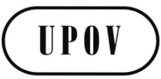 STC/52/22ORIGINAL:  InglésFECHA:  27 de enero de 2016UNIÓN INTERNACIONAL PARA LA PROTECCIÓN DE LAS OBTENCIONES VEGETALESUNIÓN INTERNACIONAL PARA LA PROTECCIÓN DE LAS OBTENCIONES VEGETALESUNIÓN INTERNACIONAL PARA LA PROTECCIÓN DE LAS OBTENCIONES VEGETALESGinebraGinebraGinebraCarta de colores RHSRoyal Horticultural Society (RHS)Modo en que se asignan actualmente las variedades a los grupos de color:  Uso de la carta de colores RHSJapónColor:  ¿lagunas en la carta de colores RHS?Reino UnidoDefinición de grupos de color basada en referencias a la carta de colores RHS:  aplicación a los fines de la denominación de variedades Unión EuropeaNºCarácterNivel de expresiónNivel de expresiónNota20Flor:  color principal de la parte superiorrojoRHS 46C21Sólo para variedades con flores bicolores o multicolores: 
Flor:  color secundario de la parte superior
púrpuraRHS N 74B22Sólo para variedades con flores bicolores o multicolores:
Flor:  distribución del color secundario
principalmente en el pétalo superior
principalmente en el pétalo superior
123Flor:  zona del ojopresentepresente924Flor:  tamaño de la zona del ojograndegrande725Flor:  color principal de la zona del ojorojo púrpuraRHS N 57ANº de grupo UPOVEnglishfrançaisdeutschespañol1whiteblancweissblanco2light greenvert clair hellgrünverde claro3medium green vertmoyenmittel grünverde medio4dark greenvert foncé dunkelgrünverde oscuro5yellow greenvert-jaunegelbgrünverde amarillento6grey greenvert-grisgraugrünverde grisáceo7light blue greenvert-bleu clairhellblaugrünverde azulado claro8blue greenvert-bleublaugrünverde azulado9brown greenvert-brun braungrünverde amarronado10light yellowjaune clairhellgelbamarillo claro11yellowjaunegelbamarillo12light yellow orangeorangé-jaune clairhellgelborangenaranja amarillento claro13yellow orangeorangé-jaunegelborangenaranja amarillento14orangeorangeorangenaranja15orange pinkrose-orangéorangerosarosa anaranjado16light red pinkrose-rouge clairhellrotrosarosa rojizo claro17red pinkrose-rougerotrosarosa rojizo18light blue pinkrose-bleu clairhellblaurosarosa azulado claro19blue pinkrose-bleublaurosarosa azulado20orange redrouge-orangéorangerotrojo anaranjado21redrougerotrojo22dark pink redrouge-rose foncédunkelrosarotrojo rosado oscuro23purple redrouge-pourprepurpurrotrojo púrpura24dark purple redrouge-pourpre foncédunkelpurpurrotrojo púrpura oscuro25brown redrouge-brunbraunrotrojo amarronado26brown purplepourpre-brunbraunpurpurpúrpura amarronado27purple pourprepurpurnpúrpura 28violetvioletviolettvioleta29dark violetviolet foncédunkelviolettvioleta oscuro30light blue violetviolet-bleu clairhellblauviolettvioleta azulado claro31blue violetviolet-bleublauviolettvioleta azulado32light violet bluebleu-violet clairhellviolettblauazul violáceo claro33violet bluebleu-violetviolettblauazul violáceo34light bluebleu clairhellblauazul claro35medium bluebleu moyen mittelblauazul medio 36dark bluebleu foncédunkelblauazul oscuro37light green bluebleu-vert clairhellgrünblauazul verdoso claro38green bluebleu-vertgrünblauazul verdoso39grey bluebleu-grisgraublauazul grisáceo40light brownbrun clairhellbraunmarrón claro41medium brownbrun moyenmittelbraunmarrón medio42dark brownbrun foncédunkelbraunmarrón oscuro43light yellow brownbrun-jaune clairhellgelbbraunmarrón amarillento claro44yellow brownbrun-jaunegelbbraunmarrón amarillento45orange brownbrun-orangeorangebraunmarrón anaranjado46grey brownbrun-grisgraubraunmarrón grisáceo47green brownbrun-vertgrünbraunmarrón verdoso48greygrisgraugris49green greygris-vertgrüngraugris verdoso50blacknoirschwarznegroNº de grupo UPOVNº RHSEnglishfrançaisdeutschespañol11001Ayellowjaunegelbamarillo5001Byellow greenvert-jaunegelbgrünverde amarillento5001Cyellow greenvert-jaunegelbgrünverde amarillento5001Dyellow greenvert-jaunegelbgrünverde amarillento11002Ayellowjaunegelbamarillo11002Byellowjaunegelbamarillo5002Cyellow greenvert-jaunegelbgrünverde amarillento5002Dyellow greenvert-jaunegelbgrünverde amarillento11003Ayellowjaunegelbamarillo11003Byellowjaunegelbamarillo11003Cyellowjaunegelbamarillo5003Dyellow greenvert-jaunegelbgrünverde amarillento11004Ayellowjaunegelbamarillo11004Byellowjaunegelbamarillo5004Cyellow greenvert-jaunegelbgrünverde amarillento10004Dlight yellowjaune clairhellgelbamarillo claro11005Ayellowjaunegelbamarillo11005Byellowjaunegelbamarillo11005Cyellowjaunegelbamarillo10005Dlight yellowjaune clairhellgelbamarillo claro11006Ayellowjaunegelbamarillo11006Byellowjaunegelbamarillo11006Cyellowjaunegelbamarillo10006Dlight yellowjaune clairhellgelbamarillo claro11007Ayellowjaunegelbamarillo11007Byellowjaunegelbamarillo11007Cyellowjaunegelbamarillo11007Dyellowjaunegelbamarillo11008Ayellowjaunegelbamarillo10008Blight yellowjaune clairhellgelbamarillo claro10008Clight yellowjaune clairhellgelbamarillo claro10008Dlight yellowjaune clairhellgelbamarillo claro11009Ayellowjaunegelbamarillo11009Byellowjaunegelbamarillo10009Clight yellowjaune clairhellgelbamarillo claro10009Dlight yellowjaune clairhellgelbamarillo claro10010Alight yellowjaune clairhellgelbamarillo claro10010Blight yellowjaune clairhellgelbamarillo claro10010Clight yellowjaune clairhellgelbamarillo claro10010Dlight yellowjaune clairhellgelbamarillo claro13011Ayellow orangeorangé jaunegelborangenaranja amarillento10011Blight yellowjaune clairhellgelbamarillo claro10011Clight yellowjaune clairhellgelbamarillo claro12011Dlight yellow orangeorangé jaune clairhellgelborangenaranja amarillento claro11012Ayellowjaunegelbamarillo11012Byellowjaunegelbamarillo10012Clight yellowjaune clairhellgelbamarillo claro10012Dlight yellowjaune clairhellgelbamarillo claro13013Ayellow orangeorangé jaunegelborangenaranja amarillento13013Byellow orangeorangé jaunegelborangenaranja amarillento13013Cyellow orangeorangé jaunegelborangenaranja amarillento10013Dlight yellowjaune clairhellgelbamarillo claro13014Ayellow orangeorangé jaunegelborangenaranja amarillento13014Byellow orangeorangé jaunegelborangenaranja amarillento13014Cyellow orangeorangé jaunegelborangenaranja amarillento10014Dlight yellowjaune clairhellgelbamarillo claro13015Ayellow orangeorangé jaunegelborangenaranja amarillento13015Byellow orangeorangé jaunegelborangenaranja amarillentoCUESTIONARIO TÉCNICOrellénese junto con la solicitud de derechos de obtentor5.5iLimbo:  color que ocupa la segunda superficie más grande (si está presente)Carta de colores RHS (indíquese el número de referencia)5.5iiLimbo:  color que ocupa la segunda superficie más grande (si está presente) blanco1[  ]amarillo claro2[  ]amarillo medio3[  ]amarillo oscuro4[  ]verde claro5[  ]verde medio6[  ]verde oscuro7[  ]verde azulado8[  ]